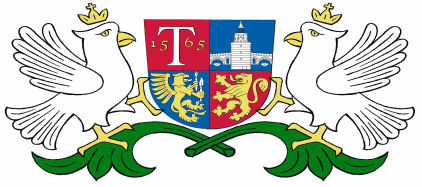 З А П О В Е Д№ 219гр.Трявна, 19.04.2019г.На основание чл.44, ал.2 от ЗМСМА, чл.14, ал.2 и ал.3 от ЗОС, чл.88, ал.1 и ал.2 от Наредбата за реда на придобиване, управление и разпореждане с общинско имущество и Решение №47/28.03.2019г.  на Общински съвет Трявна НАРЕЖДАМ:І. Откривам процедура за провеждане на публичен търг с явно наддаване за отдаване под наем, за срок  от 3 (три)  години, следните имоти - частна общинска собственост:      1. Част от имот - частна  общинска собственост, плувен комплекс с обща площ която се отдава 2 311 кв.м, разположен в УПИ II, кв.33 по плана на гр.Плачковци, /АОС № 20/10.11.1998г./ включващ следните обекти:                  -     голям басейн с площ от 980 кв.м;малък басейн с площ от 170 кв.м;съблекалня- масивна сграда с площ от 62 кв.тоалетни- масивни сгради с площ от 6.5 кв.м;гише за билети- масивна сграда с площ от 18.5 кв.м;прилежащ терен- 1074 кв.м.     2.  Част от имот – частна  общинска собственост, плувен комплекс с обща площ, която се отдава 2042.32кв.м., разположен в поземлен имот с идентификатор 73403.501.1790 по КККР  на гр.Трявна /АОС № 78/02.02.1998г. и  АОС 55/ 05.12.2007г./ включващ следните обекти:                -  плувен басейн - голям с площ 495 кв.м ;              -   детски басейн с площ от 150 кв.м ;              - едноетажна масивна сграда / съблекални / на плувен комплекс с площ от 103.90 кв.м;              -   полуподземна сграда / филтърно / с площ от 16.18 кв.м;              -  прилежащ  терен от 1061.24кв.м.              -  постройката навес – бар басейн с дървена конструкция, с площ от 216 кв.м, разположена в имота. ІІ.  Търгът да  се проведе при следните условия:1. Имотите  да се използват по предназначение – като обществени  плувни басейни. Предоставените имоти не могат да се преотдават под наем, да се преотстъпват за ползване, както да се ползват съвместно по договор с трети лица.	2. Начална тръжна месечна наемна цена –  1642.00лв. без ДДС.       	3. Стъпка на наддаване –  100.00лв.        	4. Върху достигнатата цена на търга се начислява ДДС-20%        	5. Наемната цена се актуализира ежегодно към датата на подписване на договора съгласно официалния инфлационен индекс на потребителските цени, определен от  НСИ и при промяна на Тарифата за определяне началния /минимален/ размер на месечния наем за 1кв.м полезна площ, при предоставяне на общинска собственост под наем / в лева.  6. Наемната цена се заплаща ежемесечно  за периода  01.06 – 10.09  7. Наемателят се задължава да осигури заплати, разходите за охрана на обектите през цялата година за целия период на договора. 8. Наемателят се задължава да поддържа за своя сметка прилежащия терен и зелените площи. 9. Наемателят се задължава да заплаща всички разходи, свързани с ползването на имота, застраховки, данъци, такси, консумативи, за заплати за персонала, включително разходи за текущ и основен ремонт, извършен със съгласие на общината и др.       10. След прекратяване на договора за наем всички направени подобрения остават в полза и собственост на Наемодателя, без да се заплащат.        11.  Наемателят е длъжен да експлоатира обекта в съответствие с изискванията на Наредба за водноспасителната дейност и обезопасяването на водните площи и другите нормативни актове, свързани с експлоатацията на обществени плувни басейни.        12. Наемателят се задължава да предоставя басейните безплатно за провеждането на мероприятия, организирани от общинска администрация.        13. Наемателят се задължава да организира ежегодни курсове за обучение на деца, в състава на които да бъдат включвани безплатно деца по препоръка на Местната комисия за борба с противообществени прояви на малолетни  и непълнолетни.        14. След сключване на договора за наем, същия подлежи на вписване в  Служба по вписванията  гр.Трявна на основание чл.112, буква  „е“ от Закон за собствеността и чл.4, буква „е“ от Правилник за вписванията, като разходите по вписването са за сметка на Наемателя.        15. Тръжната  документация, която е на стойност 50.00 лева без ДДС, се закупува от деловодството в Община Трявна, всеки работен ден до 17.00 часа на 10.05.2019г. срещу квитанция за внесена сума от касата на Общината.         16. Депозит за участие в търга – трикратния размер на началната  месечна тръжна цена в размер на  4926.00лева се внася в стая № 307 на Общината  или по банкова сметка: БАНКА  ДСК АД - ОБЩИНА ТРЯВНА; IBAN: BG81STSA93003304591237, BIC: STSABGSF  до 16.30 часа на 14.05.2019г. включително.      17. Оглед на имота, всеки работен ден от 10.00 до 12.00 часа, след закупуване на тръжна документация.          18. Участниците в публичния търг представят на комисията за провеждане на търга,  необходимите документи, посочени в тръжната документация в деня и часа на провеждане на публичния търг. Върху плика се  отбелязва името на участника, адрес за кореспонденция, телефон, е-mail и наименованието на предмета на търга.      19. Публичният търг ще се проведе на 16.05.2019г. от 14.00 ч.  в зала №403 в сградата на Община Трявна.     20. Търгът ще се проведе по реда на Наредбата за реда на придобиване, управление и разпореждане с общинско имущество.ІІІ. Утвърждавам тръжна документация, включващаЗаявление  за участие  (по образец);Заповед за откриване на процедура за провеждане на публичен търг с явно наддаване;Решение №47/28.03.2019г. на ОбС- Трявна;Извадка от Наредбата за реда на придобиване, управление и разпореждане с общинско имущество за условията за провеждане на публичен търг с явно наддаване;Списък на изискуемите документи за участие;Декларация за извършен оглед на имота (по образец);Декларация за запознаване с условията за провеждане на публичния търг с явно наддаване (по образец);Декларация за обработка на лични данни (по образец).Декларация, че кандидатът  не е обявен в несъстоятелност, в производство за обявяване в несъстоятелност или се намира в ликвидация (по образец). ІV. Условия за участие 1.Кандидат в процедурата за публичния търг с явно наддаване могат да бъдат физически  /ЕТ/ или юридически лица,  регистрирани като търговци по Търговския закон или лица регистрирани по ЗЮЛНЦ. 2. Изискуеми  документи поставени в надписан, запечатан, непрозрачен плик, обозначени по реда предвиден в НРПУРОИ.2.1. Заявление за участие в търга (по образец);2.2. Декларация за извършен оглед на имота (по образец);2.3. Документ за внесен депозит;2.4. Документ за внесена сума за закупена  тръжна  документация;       2.5. Удостоверение от НАП, че физическото /ЕТ/ или юридическото лице, няма задължения към държавата, по смисъла на чл. 162, ал. 2 от Данъчно-осигурителния процесуален кодекс (ДОПК), установени с влязъл в сила акт на компетентен орган за публично вземане, освен ако е допуснато разсрочване или отсрочване на задълженията.    2.6. Нотариално заверено пълномощно за участие в търга (при участие на пълномощник);    2.7. Декларация за запознаване с условията за провеждане на публичния търг с явно наддаване (по образец);        2.8.  Посочен ЕИК  съгл. чл.23, ал.4 от ЗТР;    2.9. Декларация, че кандидатът не е обявен в несъстоятелност, в производство за обявяване в  несъстоятелност или се намира в ликвидация (по образец);   2.10. Декларация за обработка на лични данни (по образец);Документа по т.2.5 трябва да са с дата на издаване, предшестваща датата на търга не повече от 1 месец или да са в срок на тяхната валидност, когато такава е изрично записана в тях. Заверката на верността на копието се извършва с подпис и печат на кандидата. При представяне на заверено копие, кандидатът представя за проверка пред комисията оригинала на съответния документ.   V.  Не се допускат до участие в публичния търг с явно наддаване кандидати, които не са представили някои от изискуемите документи и / или при наличие на следните обстоятелства:кандидатът е обявен в несъстоятелност, в производство за обявяване в несъстоятелност или се намира в ликвидация;когато кандидатът имат парични задължения към  държавата, по смисъла на чл.162, ал.2 от  Данъчно-осигурителния процесуален кодекс (ДОПК), установени с влязъл в сила акт на компетентен орган за публично вземане, освен ако е допуснато разсрочване или отсрочване на задълженията;при наличие на обстоятелствата за отстраняване на участник посочени в   Наредбата за реда на придобиване, управление и разпореждане с общинско имущество; изискуемите документи не са поставени в запечатан, непрозрачен плик и/или върху плика не е отбелязано името на участника, адрес за кореспонденция, телефон, е-mail  и наименованието на предмета на търга;тръжната документация е закупена след обявения срок;депозита за участие е внесен след обявения  срок;не отговарят на други условия поставени като изисквания в процедурата. VІ. При отказ на обявения за спечелил търга участник да сключи договор за наем с община Трявна, внесеният от него депозит остава в полза на Община Трявна и се предлага на втория участник в търга да сключи договор за наем на предложената от него цена. В случай, че втория класиран участник откаже сключване на договор,  неговият депозит остава в полза на Община Трявна и се обявява нов търг.VІI. Договорът за наем влиза в сила от дадата следваща датата на предаване на владението на посочените в т.1 и т.2 обекти с Приемо- предавателен протокол.При непровеждане на  публичния търг ще се проведе повторен  търг при същите условия на 30.05.2019год. на същото място и час. Документи за участие ще се закупуват до 17.00 часа на 23.05.2019год. Депозитът ще се внася  до 16.30 часа на  28.05.2019год. Препис от заповедта да се връчи на Дирекция  СДУР и Дирекция  ФСАО за сведение и  изпълнение.Настоящата заповед подлежи на публикуване в местен вестник и на интернет страницата на общината.Същата да се обяви на публично място в сградата на общинска администрация.НИКОЛИНА НИКОЛОВА,За Кмет на община Трявна Съгл.Заповед №165/28.03.2019г. Съгласувал:Стела Пенчева Юрисконсулт